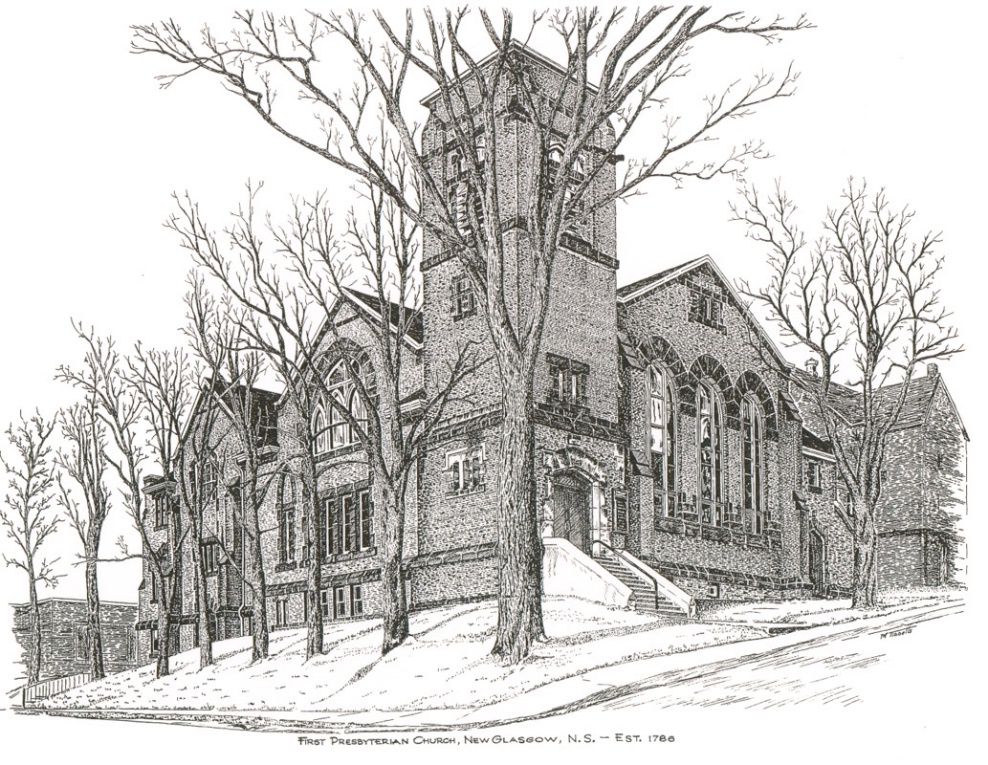 FIRST PRESBYTERIAN CHURCH208 MacLean St., New Glasgow, NS902-752-5691First.church@ns.aliantzinc.caReverend Andrew MacDonald902-331-0322yick96@hotmail.comJune 11th, 20232nd Sunday After Pentecost THE APPROACHMusical Prelude Welcome and AnnouncementsLighting the Christ Candle: (Please rise if you are able)One: ‘You are the light of the world. A city built on a hill cannot be hidden. No one after lighting a lamp puts it under the bushel basket, but on the lampstand, and it gives light to all in the house.ALL: In the same way, let our light shine before others, so that they may see our good works and give glory to your Father in heaven. (Light the candle)One: Let us now prepare our hearts to worship almighty God.Musical Introit #571-  “Lord, I want to be a Christian” vs. 1   1	Lord, I want to be a Christianin-a my heart, in-a my heart;Lord I want to be a Christian in-a my heart.In-a my heart, in-a my heart,Lord, I want to be a Christian in-a my heart.Call to WorshipHymn #374– “Oh for a thousand tongues to sing” vs. 1-3,5 1	Oh for a thousand tongues to singmy great Redeemer’s praise,the glories of my God and King,the triumphs of God’s grace.2	Jesus, the name that charms our fears,and bids our sorrows cease - ‘tis music in the sinner’s ears;,tis life and health and peace.3	He speaks, and listening to his voicenew life the dead receive;the mournful, broken hearts rejoice;the humble poor believe.5	My gracious Master and my God,assist me to proclaim,and spread through all the earth abroadthe honours of thy name.Prayer of Adoration, Confession and Lord’s PrayerOur Father which art in heaven, hallowed be thy name.Thy kingdom come, thy will be done in earth,as it is in heaven.Give us this day our daily bread.And forgive us our debts, as we forgive our debtors.And lead us not into temptation, but deliver us from evil:For thine is the kingdom, and the power, and the glory,forever. Amen.Assurance of PardonPassing the PeaceHymn #634 – “Will you come and follow me” vs. 1,2,4,5  1	Will you come and follow meif I but call your name?Will you go where you don’t knowand never be the same?Will you let my love be shown;will you let my name be known;will you let my life be grownin you and you in me?2	Will you leave yourself behindif I but call your name?Will you care for cruel and kindand never be the same?Will you risk the hostile stareshould your life attract or scare?Will you let me answer prayerin you and you in me?4	Will you love the “you” you hideif I but call your name?Will you quell the fear insideand never be the same?Will you use the faith you’ve foundto reshape the world around,through my sight and touch and soundin you and you in me?5	Lord, your summons echoes truewhen you but call my name.Let me turn and follow youand never be the same.In your company I’ll gowhere your love and footsteps show.Thus I’ll move and live and growin you and you in me.Children’s TimePrayer of IlluminationFirst Lesson: 		Genesis 12:1-9Epistle Lesson:   	Romans 4:13-25Responsive Psalm 50:7-15  Psalm 50:7-15ONE: ‘Hear, O my people, and I will speak,    O Israel, I will testify against you.  I am God, your God. 
ALL: Not for your sacrifices do I rebuke you;    your burnt-offerings are continually before me. 
ONE: I will not accept a bull from your house, or goats from your folds. 
ALL: For every wild animal of the forest is mine, the cattle on a thousand hills. 
ONE: I know all the birds of the air, and all that moves in the field is mine. ALL: ‘If I were hungry, I would not tell you, for the world and all that is in it is mine. 
ONE: Do I eat the flesh of bulls, or drink the blood of goats? 
ALL: Offer to God a sacrifice of thanksgiving, and pay your vows to the Most High. 
ONE: Call on me in the day of trouble; I will deliver you, and you shall glorify me.’ Gloria Patri Glory be to the Father, and to the Son, and to the Holy Ghost. As it was in the beginning, is now and ever shall be, world without end. Amen, amen.Gospel Reading:  	Matthew 9:9-13. 18-26Anthem: 	“All Thy Glory Lord”    Sermon:      “Calling All Sinners!”Reaffirmation of Faith – Apostles’ Creed – Please riseI believe in God, the Father Almighty, maker of Heaven and earth; and in Jesus Christ, His only Son, Our Lord, who was conceived by the Holy Ghost, born of the Virgin Mary,
suffered under Pontius Pilate, was crucified, died, and was buried.  He descended into Hell.   On the third day He arose again from the dead; He ascended into Heaven, and sits
at the right hand of God, the Father Almighty; from thence He shall come to judge the quick and the dead.
I believe in the Holy Ghost, the holy Catholic Church,
the communion of saints, the forgiveness of sins, the resurrection of the body, and the life everlasting. Amen.Hymn #478 – “To Abraham and Sarah” vs. 1-3    1	To Abraham and Sarahthe call of God was clear:“Go forth and I will show youa country rich and fair.You need not fear the journeyfor I have pledged my word:that you shall be my people,and I will be your God.”2	From Abraham and Saraharose a pilgrim race,dependent for their journeyon God’s abundant graceand in their heart was writtenby God this saving word:“that you shall be my peopleand I will be your God.”3	We of this generationon whom God’s hand is laidcan journey to the futuresecure and unafraid,rejoicing in God’s goodnessand trusting in this word:“that you shall be my peopleand I will be your God.”Offertory PrayerPrayers of the People:  The People Respond ONE: Bring Healing ALL: Bring Peace!Hymn #651 – “Guide me, O thou great Redeemer”  1	Guide me, O thou great Redeemer,pilgrim through this barren land;I am weak, but thou art mighty;hold me with thy powerful hand:bread of heaven, bread of heaven,feed me now and evermore;feed me now and evermore.2	Open now the crystal fountain,whence the healing stream doth flow;let the fire and cloudy pillarlead me all my journey through:strong deliverer, strong deliverer,be thou still my strength and shield,be thou still my strength and shield.3	When I tread the verge of Jordan,bid my anxious fears subside;death of death, and hell’s destruction,land me safe on Canaan’s side:songs of praises, songs of praises,I will ever give to thee;I will ever give to thee.BenedictionCoral Response:  Threefold AmenRecessional   ANNOUNCEMENTSAll are welcome at First Presbyterian Church. We hope you experience the love of God and of this congregation as we worship, celebrate, and serve one another. UPCOMING EVENTSMon., June 12th – 6:30 p.m. – The Board of Managers will meetTues., June 13th – 6:30 p.m. – Session will meetToday, 2:30p.m. – The Trinitarians and Guests are hosting “A Spring Choral Concert” this afternoon at Trinity United.Thurs., June 15th, 10:00 a.m. –The Pictou Presbyterial AMS will be holding their Annual Meeting at Camp Geddie. We would like to invite all members from disbanded Auxiliaries to be our guests. If you are interested in attending, please contact Mary Condon at marycondon@eastlink.ca or by calling 902-752-0296.Fri., June 16th - 7 p.m. - Middle River Presbyterian Church, 59 E Fraser Crossroad, Rocklin will host a variety concert, featuring local talent & FUDGE!  Freewill admission. Hope to see you there.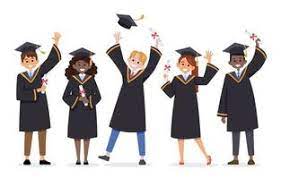 Recognition of Graduates: Parents, grandparents, and students - If you are or have a student graduating this year (high school, college, technical school or graduate school) and would like to share the news with the congregation, please let us know, we’d be happy to spread the word! You can call the church office (902-752-5691) or email the name of the graduate along with details i.e. school graduating from, degree obtained, brief description of future plans etc. 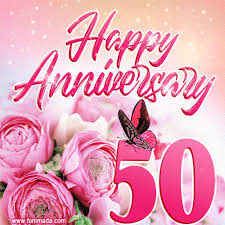 Happy Anniversary to Sheila and Emerson Dempster who will celebrate their 50th wedding anniversary Fri., June 16th.  Congratulations and many more!An In Memorium donation has been made by Clarice Campbell in memory of her husband, Bill Campbell.Monthly coffee time – Coffee hour will be held the third Sunday of the month.  Next coffee date is June 18th.  For anyone who would like to host, please contact Cathy Lewis at 902-759-9649. If you need help setting up the coffee maker or have any questions, contact Cathy.SCRIPTURE READERS & USHERS:Scripture reader: Sharon MasonUshers: Main Door (Office) – Brent MacQuarrie and Sara Fullerton              James St. – Ruth-Anne MacIntosh              MacLean St. (Main Entrance steps) – John and Brenda ZinckEarly Christian Educators: Lynne Ann and Lois MacLellan* * * * * * * * * * * * *Minister:     	Rev. Andrew MacDonald (c) 902-331-0322Organist:   	 Clare GrievesOffice hours:	Tues. to Fri. – 10 -1pmRev. MacDonald office hours -Tues. to Thurs. 10-2 or by appointmentMission Statement: But he’s already made it plain how to live, what to do, what God is looking for in men and women.  It’s quite simple.  Do what is fair and just to your neighbor, be compassionate and loyal in your love, and don’t take yourself too seriously – take God seriously.        Micah 6: 8-The Message